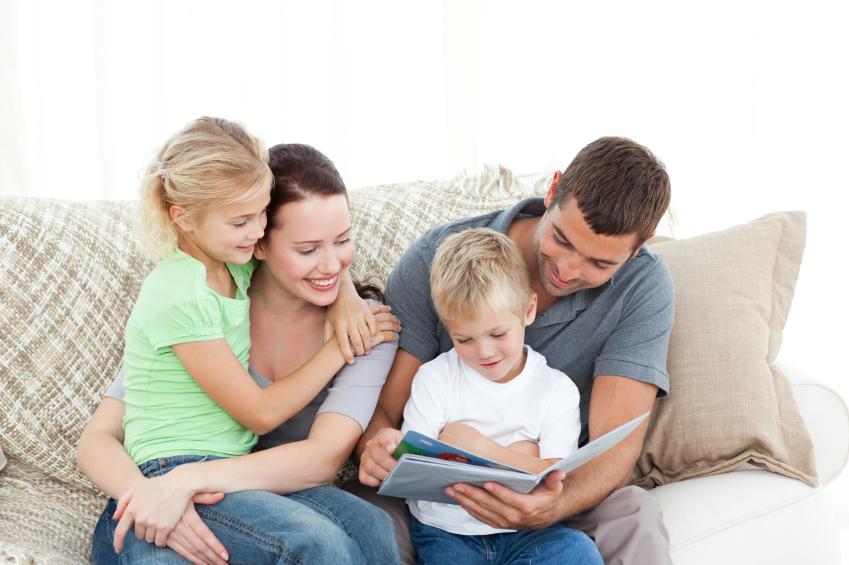 Воспитательное сотрудничество.          В каждой семье время от времени возникают воспитательные проблемы. Возникать эти проблемы могут по разным причинам, попробуем их классифицировать. Воспитательные проблемы, связанные с личными особенностями родителей.           Например, мама – тревожный, мнительный человек. С рождением ребенка эти черты мамы усиливаются – ведь теперь она отвечает не только за себя, но и за малыша, который от нее полностью зависит. От того, насколько верными будут принятые решения, зависят жизнь и здоровье ребенка. Тревожная мама склонна волноваться по любому поводу и перестраховываться. Малыш такой мамы с большой долей вероятности будет всегда укутан более, чем необходимо, из-за высокой маминой тревожности гораздо позже своих сверстников начнет на детской площадке самостоятельно играть в песочнице. Став старше, такой ребенок будет умело манипулировать маминой неуверенностью в своих действиях, создавая проблемы и конфликты. В этой ситуации психолог поможет маме разобраться в себе, понять истоки тревожности, научиться управлять своим состоянием. Конфликты между супругами в паре также могут становиться источником воспитательных проблем.           Во-первых, когда мама и папа часто находятся в состоянии ссоры, общая атмосфера семьи накаляется, ребенок чувствует себя в ней некомфортно. Он начинает метаться между двумя любимыми взрослыми, не зная, на чью сторону встать. Дети постарше в таких ситуациях стараются меньше бывать дома или уходят от реальности различными способами: кто-то в чтение, кто-то в компьютерные игры, кто-то в наркотическую или алкогольную зависимость.           Во-вторых, если родители не могут договориться между собой, тогда они не могут предъявлять единые требования к ребенку. Мама требует навести порядок в своем шкафу, а папа доверительно машет рукой со словами: «Да, не слушай ты ее, пошумит и перестанет». Или папа зовет сына в гараж, а мама говорит, что сначала надо сделать домашнее задание по природоведению. Родители при сыне начинают спорить, чей вид деятельности важнее. Что в этой ситуации делать ребенку? Чью сторону принять? Для него очень важно нравиться обоим родителям. Таким образом, родители обучают ребенка хитрить и лавировать, чтобы сохранить хорошие отношения с обоими родителями. Некоторые особенности личности ребенка также могут затруднять эффективное родительство.           Здесь, в первую очередь, следует говорить о той или иной степени нарушения органических основ функционирования психики ребенка, возникших вследствие сложного протекания беременности и проблем в родах: тяжелый токсикоз, гестоз, гипоксия, стремительные роды, длительный безводный период и пр. Следствием зачастую является широко распространенный сейчас так называемый феномен гиперактивного поведения. Родителям хочется тишины, покоя, послушания, а ребенок в силу своих психофизиологических нарушений не может с собой справиться, не может себя организовать. На основе этого рассогласования часто возникают многочисленные детско-родительские конфликты.           У каждого из нас есть свои проблемы. Некоторые из них мы можем принять и жить с ними так, как можем. Но, к счастью, многие наши проблемы могут быть решены, если Вы сможете представить их для себя в виде целей, которых хотели бы достичь. Давайте попробуем это сделать.1. Составьте список проблем, которые Вы хотели бы как можно скорее решить. Следующие вопросы помогут Вам в этом.Что я действительно хочу делать, иметь, чего я хочу достичь вместе со своим ребенком?Что еще может доставить мне удовольствие?В каких сферах жизни я хотел бы усовершенствовать свои способности и способности своего ребенка? Что в последнее время занимало мои мысли, тяготило или сердило меня?На что я чаще всего жалуюсь?Что создает мне больше всего забот?Что дает возможность чувствовать себя уютно?Что меня больше всего расстраивает?Что стало последнее время меня раздражать?Что я хотел бы изменить в моем отношении к самому себе и к моему ребенку?На что у меня уходит слишком много времени?От чего я быстро устаю?Как я мог бы лучше распределять свое время?Как я мог бы разумнее расходовать свои жизненные ресурсы?Теперь выберите и опишите проблему, которую Вы хотели бы решить прежде всего. Представьте ее как можно более конкретно.Сформулируйте цель, которую Вы могли бы достичь. Подумайте, что Вам надо сделать для того, чтобы Ваша проблема перестала существовать или, по крайней мере, стала не более острой? Опишите решение Вашей проблемы по пунктам. Что вызывает затруднения? Как Вы могли бы их преодолеть?